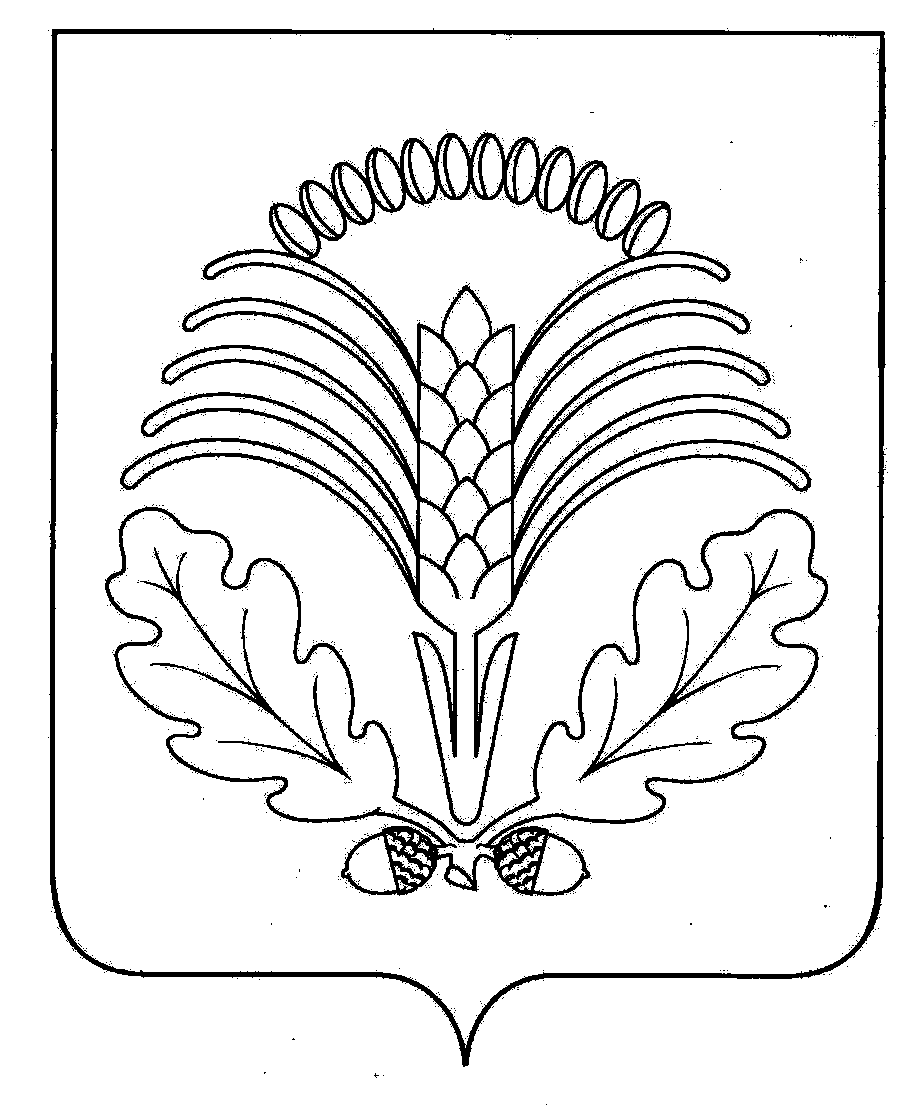 ___________________________________________________________________________________Официальная информация администрации Грибановского муниципального района    ____________________________________________________________________________________АДМИНИСТРАЦИЯ ГРИБАНОВСКОГО МУНИЦИПАЛЬНОГО РАЙОНА
ВОРОНЕЖСКОЙ ОБЛАСТИП О С Т А Н О В Л Е Н И Еот 09.03.2023 г. №  125пгт. ГрибановскийО нормативе стоимости 1 кв.м. общей площади жильяпо Грибановскому муниципальному районуВоронежской области на второй квартал 2023 годаНа основании п. 13 Правил предоставления молодым семьям социальных выплат на приобретение (строительство) жилья и их использования, утвержденных постановлением Правительства РФ от 17.12.2010 № 1050 «О реализации отдельных мероприятий государственной программы Российской Федерации «Обеспечение доступным и комфортным жильем и коммунальными услугами граждан Российской Федерации», подпрограммы №1 «Создание условий для обеспечения доступным и комфортным жильем населения Грибановского муниципального района» муниципальной программы «Обеспечение доступным и комфортным жильем и коммунальными услугами населения Грибановского муниципального района», утвержденной постановлением администрации Грибановского муниципального района от 25.12.2013 №1043 и, в целях расчета размера социальной выплаты участникам подпрограммы для приобретения (строительства) жилья,  администрация Грибановского муниципального района  п о с т а н о в л я е т:1. Установить норматив стоимости 1 кв.м. общей площади жилья по Грибановскому муниципальному району на второй квартал 2023 года в размере 18 000 (восемнадцать тысяч) рублей.2. Контроль исполнения настоящего постановления возложить на заместителя главы администрации Грибановского муниципального района О.А. Слизову.И.о. главы администрации муниципального района                                                                                                                                                               М.И. ТарасовАДМИНИСТРАЦИЯ ГРИБАНОВСКОГО МУНИЦИПАЛЬНОГО РАЙОНА  ВОРОНЕЖСКОЙ ОБЛАСТИП О С Т А Н О В Л Е Н И ЕВ соответствии с постановлением правительства Воронежской области от 02.10.2015 № 777 «Об утверждении нормативов расходов на осуществление строительного контроля при строительстве, реконструкции и капитальном ремонте объектов капитального строительства, финансируемых полностью или частично привлечением средств областного бюджета, и нормативов численности работников, на которых в установленном порядке возлагается обязанность по осуществлению строительного контроля», пунктами 1.5, 5.2 - 5.3. в целях реализации постановления правительства Воронежской области от 12.05.2011 г. № 376 «Об утверждении Порядка формирования и реализации областной адресной инвестиционной программы», руководствуясь приказом департамента жилищно-коммунального хозяйства и энергетики Воронежской области от         31.01.2022 г. №20 «Об установлении норматива расходов на содержание службы технического заказчика (заказчика–застройщика) и на осуществление строительного контроля», администрация Грибановского муниципального района Воронежской области п о с т а н о в л я е т:Установить норматив расходов на содержание службы технического заказчика (заказчика-застройщика) при строительстве, реконструкции объектов капитального строительства муниципальной собственности, включенных в областную адресную инвестиционную программу, муниципальным заказчиком по которым является администрация Грибановского муниципального района Воронежской области, в размере 2,4 % от общей стоимости строительства, реконструкции объекта по итогу глав 1-9 сводных сметных расчетов стоимости строительства в базисном уровне цен по состоянию на 01.01.2000 (без учета налога на добавленную стоимость).Норматив расходов на осуществление строительного контроля при строительстве, реконструкции объектов капитального строительства муниципальной собственности на 2023 год установить согласно постановлению правительства Воронежской области от 02.10.2015 г. №777.Установить, что при отсутствии в проектной документации расходов на содержание службы технического заказчика                           (заказчика-застройщика) и на осуществление строительного контроля, а также при недостаточности таких средств, финансирование указанных расходов производится за счет средств, предусмотренных на непредвиденные работы и затраты в сводном сметном расчете, а также за счет экономии по другим статьям затрат.Расходы на содержание службы технического заказчика               (заказчика-застройщика) и на осуществление строительного контроля включаются в главу 10 «Содержание службы заказчика. Строительный контроль» сводного сметного расчета стоимости строительства с применением нормативов, установленных пунктами 1 и 2 настоящего постановления.Размер расходов на содержание службы технического заказчика (заказчика-застройщика), а также на осуществление строительного контроля определяется в текущем уровне цен на основании нормативов, установленных пунктами 1 и 2 настоящего постановления, с учетом резерва средств на непредвиденные работы и затраты, а также налога на добавленную стоимость.Контроль за исполнением настоящего постановления оставляю за собой.И.о. главы администрации муниципального района                                                                                                                               М.И. Тарасов  от 10.03.2023 г. №129пгт. ГрибановскийОб установлении нормативов расходов на содержание службы технического заказчика (заказчика-застройщика) и на осуществление строительного контроля